100 Jahre Polen. Kleine Bilder mit großen GeschichtenEine Briefmarkenausstellung des Deutschen Polen-Instituts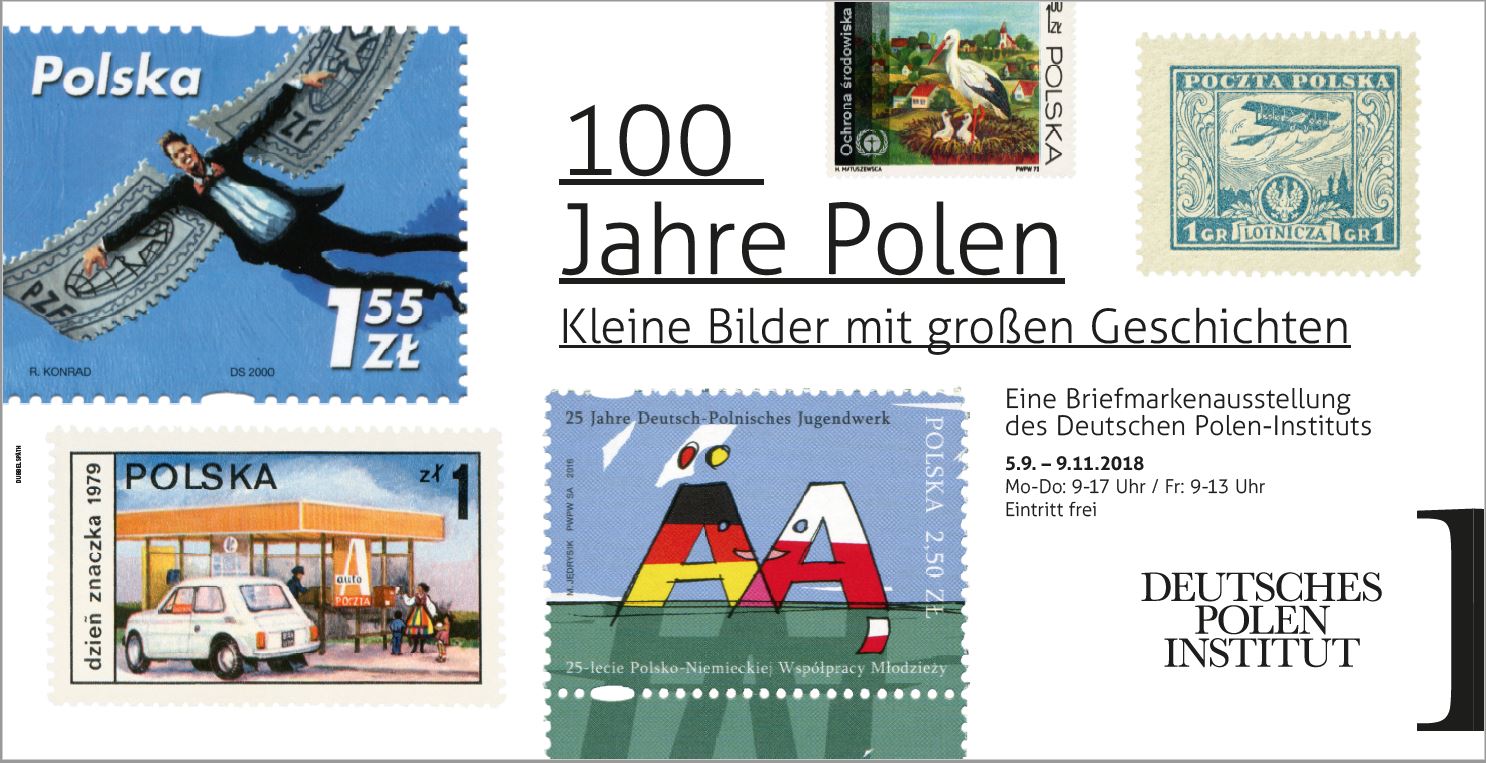 Größe: Material:		20 Tafeln im Format 70 x 100 cm Weichschaum, 10 mm, in 2				Kartons (112 x 78 x 17) ca. 20 kgVersand: Versandkosten: 	ca. 60 - 100-€ je nach Anbieter; Abholung im Deutschen Polen-				Institut in Darmstadt möglich Versicherung:			Versicherungswert 1400 € , Versicherung während der Veranstal-				tung muss vom jeweiligen Veranstalter geregelt werden. Ausleihdauer: 		In der Regel kann die Ausstellung maximal für vier Wochen 				ausgeliehen werden. Abweichungen nach AbspracheHaftung bei Schäden:	Die Tafeln sind aufgrund ihres Materials relativ unempfindlich. Im				 Falle von dennoch auftretenden Schäden haftet der Ausleiher.				 Der Wert einer Tafel entspricht 70 €Aufhängung: 			Die Tafeln besitzen auf der Rückseite Metall-Ösen.Ausleihtermine:		In der Regel kann die Ausstellung maximal für vier Wochen				ausgeliehen werden. Abweichungen nach Absprache.Info:				Anfragen mit Wunschterminen bitte richten an: Deutsches Polen-				Institut Darmstadt, Alicja Kurek Residenzschloss, Marktplatz 15, 				64283 Darmstadt (06151-4202-19 Email: kurek@dpi-da.de, Bitte weisen Sie bei Ankündigungen darauf hin, dass es sich um eine Ausstellung des Deutschen Polen-Instituts handelt. Für Rückfragen stehen wir Ihnen gerne zur Verfügung.Themen der einzelnen Ausstellungstafeln:1.	100 Jahre Polen. Kleine Bilder mit großen Geschichten2.	Was Briefmarken zu sagen haben3.	Kein Staat, keine Marken. Polen vor 19184.	1918 – Wiederentstehung des polnischen Staates5.	Kampf um die Grenzen6.	Tradition und Aufbruch7.	Piłsudski-Kult und aufziehender Krieg8.	Besatzungsherrschaft im Zweiten Weltkrieg9.	Ziviler und militärischer Widerstand10.	Kriegsende und Neuanfang11.	„Wiedergewonnene Gebiete“12.	Stalins Schatten über Polen13.	Erinnerung an den Zweiten Weltkrieg14.	Pathos zwischen Nation und Moderne15.	Fortschritt als Versprechen16.	Weite Welt und nationale Perspektiven17.	Opposition, Repression, Revolution18.	Gewendete Geschichte19.	Polens Weg nach Westen20.	Neue Geschichten, neue Geschichtspolitik. Polen seit 2015